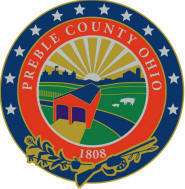 --  PUBLIC NOTICE  --PREBLE COUNTY BUDGET COMMISSION2021 REGULAR MEETING DATESJANUARY 7 & 21FEBRUARY 4 & 18MARCH 4 & 18APRIL 1 & 15MAY 6 & 20JUNE 3 & 17JULY 1 & 15AUGUST 5 & 19SEPTEMBER 2 & 16OCTOBER 7 & 21NOVEMBER 4 & 18DECEMBER 2 & 16AT 11:00 A.M. IN THE AUDITOR’S OFFICE, 2ND FLOOR,COURTHOUSE, 101 E MAIN ST, EATON, OHIO